Realizacja Strategii Rozwoju Lokalnego Kierowanego przez Społeczność w okresie 2016-2023Na co można otrzymać dotację?Przedsięwzięcia:Zakładanie nowych firm na obszarze LSR do 2023 r. Rozwijanie działalności gospodarczej na obszarze LSR do 2023 r. Tworzenie inkubatorów przetwórstwa lokalnego produktów rolnych na obszarze LSR do 2023 r. 2.1.1 	Budowa lub przebudowa infrastruktury turystycznej i rekreacyjnej na obszarze LSR do 2023 r.2.1.2	Rewitalizacja wsi na obszarze LSR do 2023 r.3.1.1	Aktywizacja społeczno-zawodowa mieszkańców obszaru LSR do 2023 r.3.2.1	Realizacja przedsięwzięć edukacyjnych, kulturalnych oraz integracyjnych do 2023 r. 3.2.2	Funkcjonowanie LGD do 2023 r.3.2.3	Realizacja projektów współpracy do 2023 r. 3.3.1	Opracowanie publikacji oraz materiałów informacyjno-promocyjnych do 2023 r.    Kto może ubiegać się o wsparcie?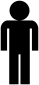 Beneficjenci projektów:- osoby fizyczne (osoby pełnoletnie, obywatele państwa członkowskiego UE, miejsce zamieszkania na terenie objętym LSR),- osoby fizyczne prowadzące działalność gospodarczą (osoby pełnoletnie, obywatele państwa członkowskiego UE, miejsce oznaczone adresem, pod którym wykonuje działalność gospodarczą znajduje się na obszarze wiejskim objętym LSR),- jednostki organizacyjne nieposiadające osobowości prawnej, którym ustawy przyznają zdolność do czynności prawnych,- osoby prawne, w tym organizacje pozarządowe, kościoły, JST i instytucje kultury.Beneficjenci projektów grantowych:- osoby fizyczne,- jednostki organizacyjne nieposiadające osobowości prawnej, którym ustawy przyznają zdolność do czynności prawnych,- osoby prawne, w tym organizacje pozarządowe, kościoły, JST i instytucje kultury (ograniczenie w udziale sektora publicznego w projektach grantowych – maksymalnie 20% wartości projektu grantowego),- sformalizowane grupy nieposiadające osobowości prawnej.A*  - jednostki sektora finansów publicznychB* - przedsiębiorcyC* - pozostali wnioskodawcyWysokość wsparcia (PLN)Poziom dofinansowaniaWysokość wsparcia (PLN)Poziom dofinansowaniakonkurskonkursprojekt grantowyprojekt grantowyPrzedsięwzięcie 1.1.1Zakładanie nowych firm na obszarze LSR do 2023 r.60 000,00Dwie płatności cząstkowe 70% i 30%Przedsięwzięcie 1.1.2Rozwijanie działalności gospodarczej na obszarze LSR do 2023 r.50 000,00 – 300 000,0070%Przedsięwzięcie 1.1.3Tworzenie inkubatorów przetwórstwa lokalnego produktów rolnych na obszarze LSR do 2023 r.50 000,00 –500 000, 00A* - 63,63%B* - 70%C* - 90%Przedsięwzięcie 2.1.1Budowa lub przebudowa infrastruktury turystycznej i rekreacyjnej na obszarze LSR do 2023 r.50 000,00 – 300 000,00 (brak limitu w przypadku jednostek sektora finansów publicznych)A* - 63,63%C* - 90%Przedsięwzięcie 2.1.2Rewitalizacja wsi na obszarze LSR do 2023 r.Przedsięwzięcie 3.1.1Aktywizacja społeczno-zawodowa mieszkańców LSR do 2023 r.Przedsięwzięcie 3.2.1Realizacja przedsięwzięć edukacyjnych, kulturalnych oraz integracyjnych do 2023 r.5 000,00 – 50 000,00Maksymalna kwota pomocy na jednego beneficjenta: 100 000, 00A* - 63,63%C* - 90%Przedsięwzięcie 3.3.1Opracowanie publikacji oraz materiałów informacyjno-promocyjnych do 2023 r.5 000,00 – 50 000,00Maksymalna kwota pomocy na jednego beneficjenta: 100 000, 00A* - 63,63%C* - 90%